К празднику Международного женского дня дети подготовили подарки учителям, своим мамам и бабушкам. Интересно провели праздник учащиеся начальных классов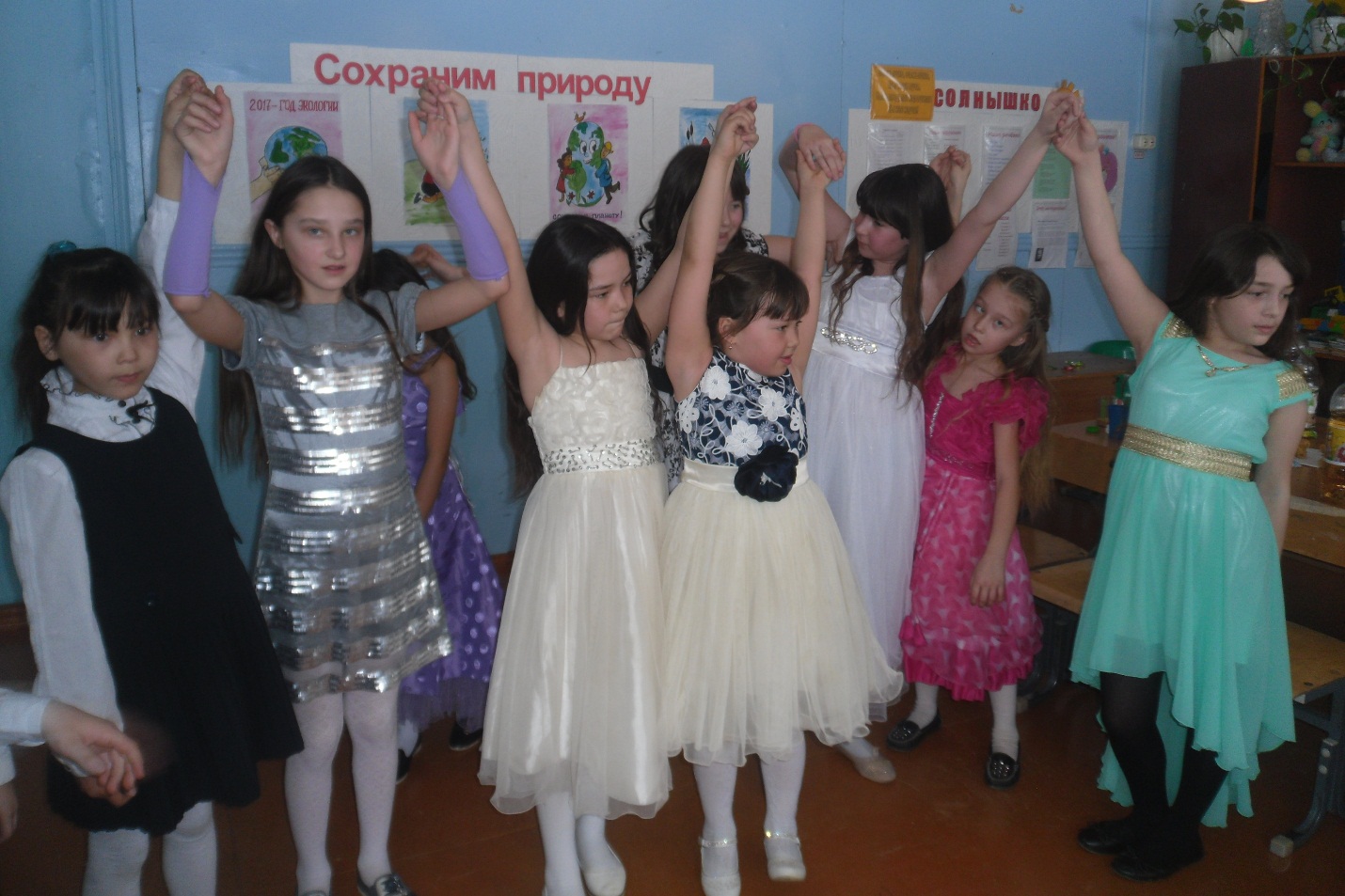 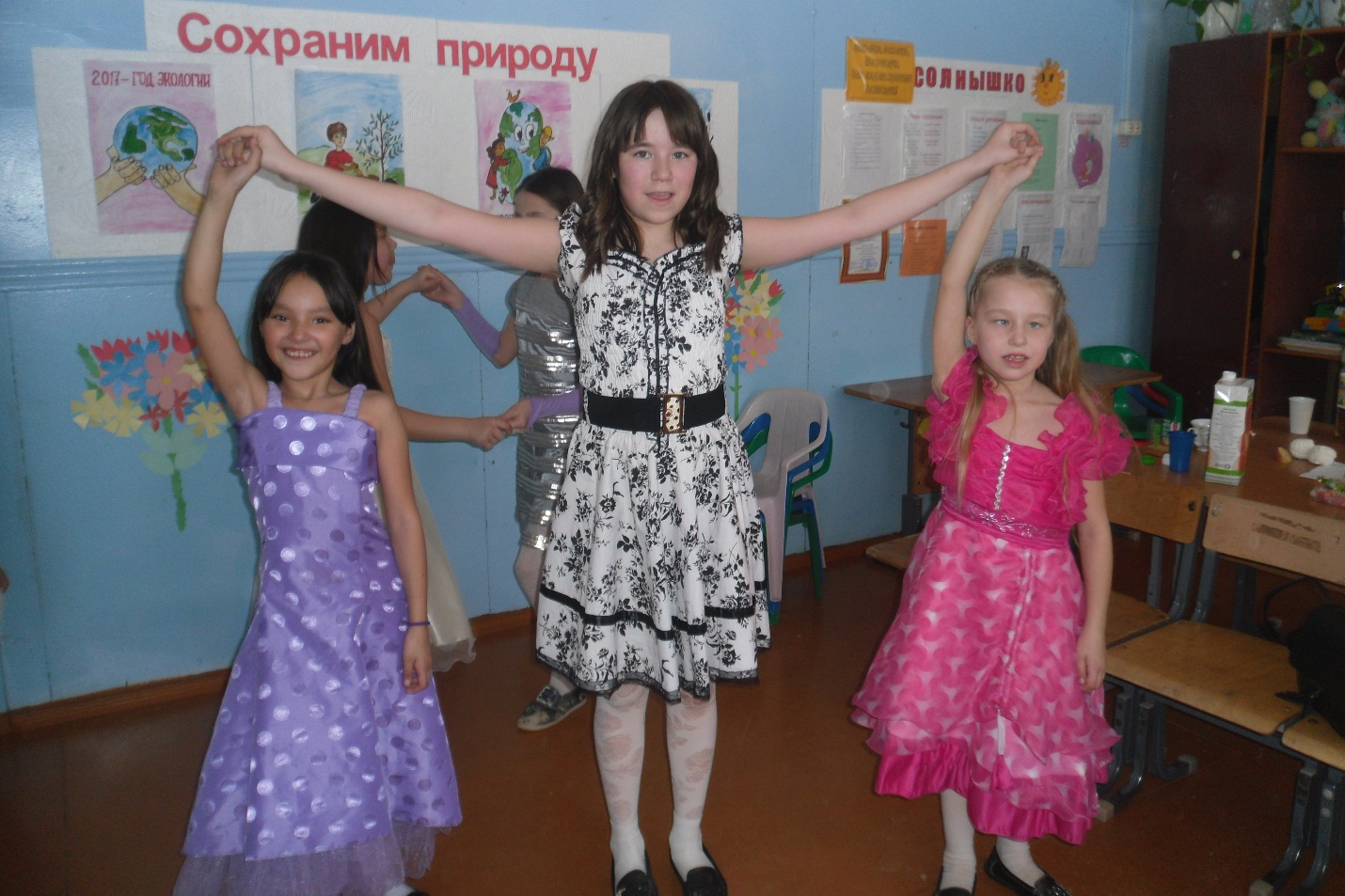 